	                       Town of North Stonington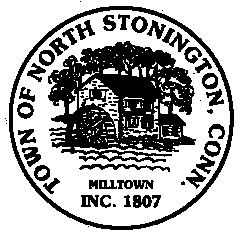 			                   Board of Selectmen Workshop           North Stonington New Town Hall Conference Room					       April 17, 2018				                             5:00 PMAGENDA	     Call to Order	     Pledge of Allegiance 	     Public Comments and QuestionsOrdinances Updates ReviewAnnual Town Meeting PreparationsStaffing VacanciesPublic Comments and QuestionsAdjournmentPublic Comments limited to 2 minutes on Agenda Items Only